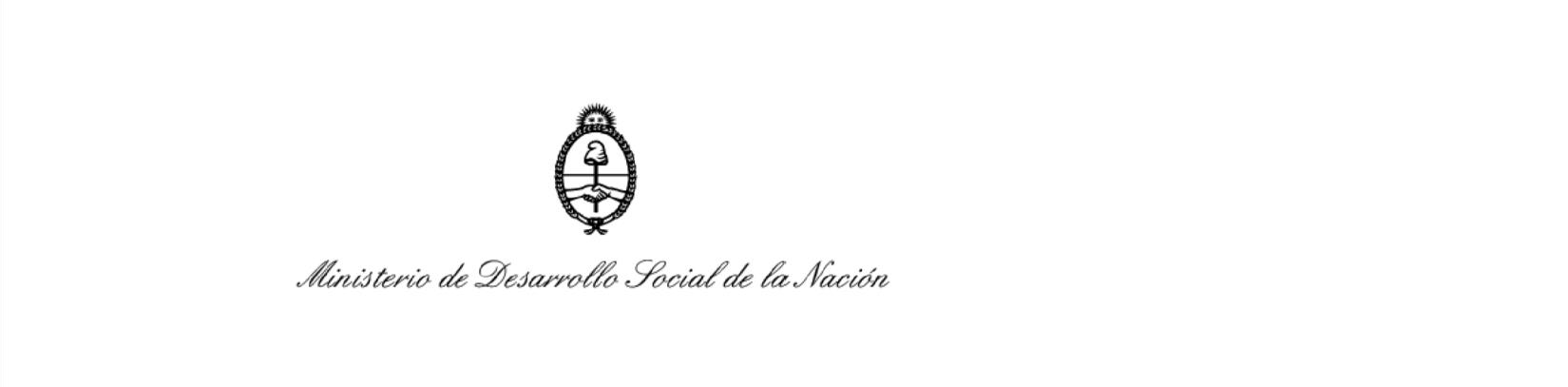 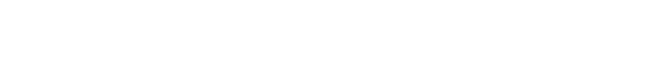 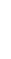 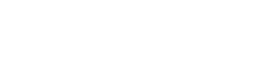 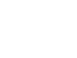 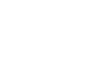 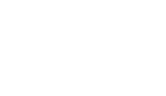 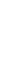 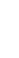 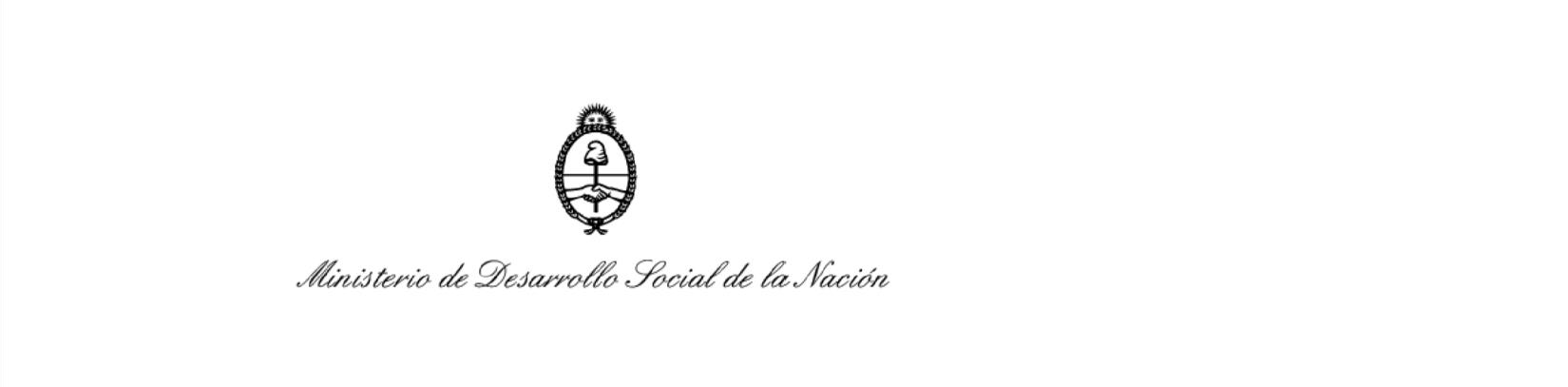 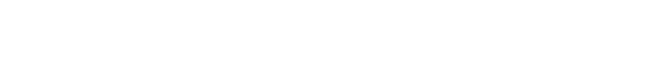 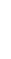 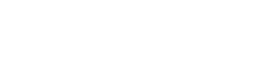 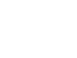 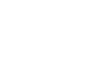 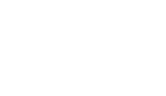 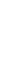 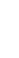 Sra. Ministra de Desarrollo Social de la Nación Lic. Daniel ArroyoS 	/ 	D.-De mi mayor consideración:Me dirijo a Ud. a fin de solicitar un subsidio para solventar el costo de………................................................................... según prescripción médica que adjunto. Esta solicitud se debe a que carezco de cobertura social, y la situación económica familiar no me permite cubrir lo solicitado.Sin otro particular, saludo a Ud. Con atenta consideración.FIRMA ...................................................................................ACLARACION......................................................................DNI N° ………...............................DIRECCION: ........................................................................LOCALIDAD: ..................................................................................TELEFONO: ……..…………………………………………